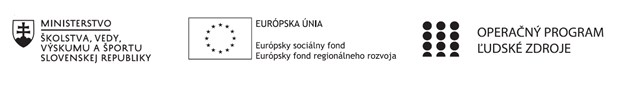 Správa o činnosti pedagogického klubu Príloha:Prezenčná listina zo stretnutia pedagogického klubuFotografie zo  stretnutia pedagogického klubuPrioritná osVzdelávanieŠpecifický cieľ1.1.1 Zvýšiť inkluzívnosť a rovnaký prístup ku kvalitnému vzdelávaniu a zlepšiť výsledky a kompetencie detí a žiakovPrijímateľZákladná škola, Štúrova 341, Hanušovce n/TNázov projektuRozvoj funkčnej gramotnosti žiakov v  základnej školeKód projektu  ITMS2014+312011Q919Názov pedagogického klubu Klub rozvoja osobnosti žiakovDátum stretnutia  pedagogického klubu19.2.2019Miesto stretnutia  pedagogického klubuZŠ Hanušovce n/T, učebňa VI.AMeno koordinátora pedagogického klubuAnna Hliboká ČurlikováOdkaz na webové sídlo zverejnenej správywww.zshanusovce.edupage.skManažérske zhrnutie:krátka anotácia, kľúčové slová  čitateľská gramotnosť, inovatívne metódy, odborná literatúra, pracovné listy, metodiky, rozdelenie úloh,  panelová diskusiaNa druhom zasadnutí pedagogického klubu rozvoja osobnosti žiakov si vyučujúce predmetu slovenský jazyk a literatúra  rozdelili úlohy práce pri tvorbe pracovných listov a metodík,  študovali  odbornú literatúru  s cieľom oboznámiť sa s inovatívnymi metódami rozvoja čitateľskej gramotnosti v predmete slovenský jazyk a literatúra. Hlavné body, témy stretnutia, zhrnutie priebehu stretnutia:1.Tvorba pracovných listov a metodík k vyučovaniu prierezovej témy osobnostný a sociálny rozvoj v predmete slovenský jazyk a literatúra. 2.Štúdium odbornej literatúry.3.Inovatívne metódy rozvoja čitateľskej gramotnosti v predmete slovenský jazyk a literatúra.4.Sumarizácia poznatkov1.Prítomní členovia klubu si rozdelili úlohy pri tvorbe pracovných listov, vstupných testov  a metodík vyučovania prierezovej témy osobnostný a sociálny rozvoj v predmete slovenský jazyk a literatúra   podľa ročníkov, a to 5.ročník – A.Čebrová, 6.ročník – A.Pohlodová, 7..ročník – A.Makáňová, 8.ročník – A Hliboká, 9.ročník. – J.Pantlikášová.Diskutovali o koncipovaní,  podobe a štruktúre  pracovných listov, podali návrhy na ich vypracovanie.2. Štúdium odbornej literatúry poskytli členom klubu nasledujúce knižné a mediálne zdroje:BEKÉNIOVÁ, Ľ. : Dramatická výchova ako prostriedok rozvoja osobnosti žiaka.MISTRÍK, E:. Aké hodnoty vyznáva slovenské školstvo. (Dobrá škola)ŽILKA, T. :Kľúčové kompetencie žiakov v projektovom a tradičnom vyučovaní v kontexte reformy - praktické skúsenosti.( Pedagogické rozhľady) https://www.google.sk/#q=Tvoriv%C3%A1+dramatika+v+eduka%C4%8Dnom+procese http://web.tuke.sk/kip/main.php?om=1300&res=low&menu=1310>.https://www.google.sk/#q=rozv%C3%ADjanie+k%C4%BE%C3%BA%C4%8Dov%C3%BDch+kompetenci%C3%AD+vo+vzdel%C3%A1van%C3%AD[citované2   3.  Z vyššie uvedených  študijných   zdrojov získali vyučujúce informácie o možnostiach realizácie prierezovej témy osobnostný a sociálny rozvoj v predmete SJL inovatívnymi metódami a formami  tvorivej dramatiky i projektového vyučovania a v panelovej diskusii  konštatovali, že sú opodstatnene vhodné  práve pri  jej realizácii ako aj pri rozvíjaní kľúčových i čitateľských  kompetencií žiakov. 4. V závere stretnutia zosumarizovali doterajšie získané didaktické skúsenosti  z realizácie inovatívnych metód vyučovania  čitateľskej gramotnosti v SJL z vlastnej praxe . Závery a odporúčania:V aktívnej spolupráci  si  aktuálne  vymieňať vzájomné skúsenosti z realizácie inovatívnych metód  zameraných na rozvoj čitateľskej gramotnosti z pedagogickej praxe členov klubu.Pri tvorbe metodických a didaktických materiálov dôsledne zaraďovať do týchto materiálov  inovatívne metódy zamerané na rozvoj čitateľskej gramotnosti  a prierezovej témy osobnostný a sociálny rozvoj .Vypracoval (meno, priezvisko)Anna Hliboká ČurlikováDátum25.2.2019PodpisSchválil (meno, priezvisko)Viera HodoškováDátumPodpis